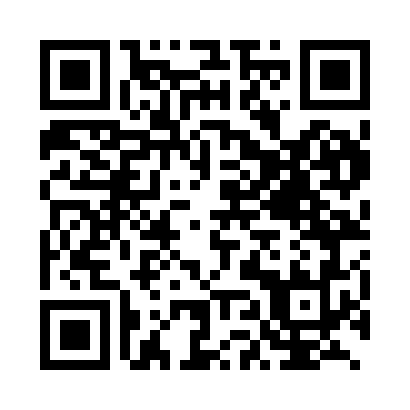 Prayer times for Zocishte, KosovoMon 1 Jul 2024 - Wed 31 Jul 2024High Latitude Method: NonePrayer Calculation Method: Muslim World LeagueAsar Calculation Method: ShafiPrayer times provided by https://www.salahtimes.comDateDayFajrSunriseDhuhrAsrMaghribIsha1Mon2:515:0412:414:458:1810:212Tue2:525:0512:414:458:1810:203Wed2:535:0512:424:458:1710:204Thu2:545:0612:424:458:1710:195Fri2:555:0712:424:458:1710:186Sat2:565:0712:424:458:1710:187Sun2:575:0812:424:458:1610:178Mon2:585:0912:424:458:1610:169Tue3:005:0912:434:458:1510:1510Wed3:015:1012:434:458:1510:1411Thu3:025:1112:434:458:1410:1312Fri3:035:1212:434:458:1410:1213Sat3:055:1212:434:458:1310:1114Sun3:065:1312:434:458:1310:1015Mon3:085:1412:434:458:1210:0916Tue3:095:1512:434:458:1110:0817Wed3:115:1612:434:458:1110:0718Thu3:125:1712:434:448:1010:0519Fri3:145:1712:444:448:0910:0420Sat3:155:1812:444:448:0810:0321Sun3:175:1912:444:448:0810:0122Mon3:185:2012:444:448:0710:0023Tue3:205:2112:444:438:069:5824Wed3:215:2212:444:438:059:5725Thu3:235:2312:444:438:049:5526Fri3:255:2412:444:438:039:5427Sat3:265:2512:444:428:029:5228Sun3:285:2612:444:428:019:5029Mon3:305:2712:444:428:009:4930Tue3:315:2812:444:417:599:4731Wed3:335:2912:444:417:589:45